ВНИМАНИЕ! РАСПИСАНИЕ ПРЕДВАРИТЕЛЬНОЕ – ВОЗМОЖНЫ ИЗМЕНЕНИЯ!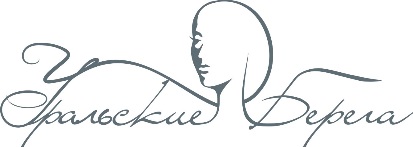 24 марта 2021 годаЕвро-Азиатский Чемпионат «Уральские берега»  по парикмахерскому искусству среди женских мастеров   Регистрация – 24 марта с   8.30-10.00 Уральский центр развития дизайна, Горького, 4аВНИМАНИЕ! РАСПИСАНИЕ ПРЕДВАРИТЕЛЬНОЕ – ВОЗМОЖНЫ ИЗМЕНЕНИЯ!24 марта 2021 года                              Евро-Азиатский Чемпионат «Уральские берега»по парикмахерскому искусству  среди мужских мастеров «БАРБЕР – ФЕСТ»        Регистрация – 24 марта с   8.30-10.00 Уральский центр развития дизайна, Горького, 4а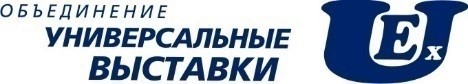 № НОМИНАЦИЯСТАТУСВРЕМЯ РАБОТЫЖЕРЕБЬЕВКАКОНКУРСЖЮРИДЕФИЛЕ, ФОТОI старт10.10Техническая категория 1 вид «Креативная прическа»                                 ЮниорМастер25 мин10.10-10.2010.20-10.4510.45-11.1011:15I старт10.10Модная категория. 1 вид. Дневная прическа/Day Style ЮниорМастер25 мин10.10-10.2010.20-10.4510.45-11.1011:15II старт11:15Модная категория «Причёска для новобрачной на длинных волосахЮниорМастер35 мин11:15 -11.2011.25 -12:0012:00 -12.1012:15 II старт11:15Салонное обслуживание. «Салонная укладка на коротких волосах»ЮниорМастер30 мин11.15 -11.2511.25 -11.5512:00 -12.1012:15 III старт    12:25Домашние работыFASHION CITY Городская мода. детский образбез разделения5 мин 12:25-12:3512:35-12:4012:40-12:5012:55-13:10III старт    12:25Домашние работыFASHION CITY Городская мода. мужской образбез разделения5 мин 12:25-12:3512:35-12:4012:40-12:5012:55-13:10III старт    12:25Домашние работыFASHION CITY Городская мода. женский образбез разделения5 мин13:20-13:2513:30-13:3513:35-13:4513:50-14:05IVстарт14:10Модная категория «Модная стрижка с укладкой»ЮниорМастер45 мин14:10-14:1514:15-15:0015:00-15:1015:10IVстарт14:10Техническая категория 2 вид «Вечерняя прическа»ЮниорМастер40 мин14:10-14:1514:15-15:5515:00-15:1015:10IVстарт14:102 вид. Модная вечерняя прическа/Evening Style ЮниорМастер25 мин14:10-14:1514:15-14:4014:40-14:5014:50V старт15:10Фантазийное двоеборье.2 вид: Фантазийная прическа. Тема «Дыхание весны»ЮниорМастер40 мин15:10-15:1515:15-15:5515:55-16:1016:10V старт15:10Салонное обслуживание. Двоеборье:1 вид: «Салонная укладка на длинных волосах».       ЮниорМастер40 мин15:10-15:1515:15-15:5515:55-16:1016:10VIстарт     16:15Салонное обслуживание. Двоеборье:2 вид: «Салонное плетение»ЮниорМастер40 мин16:15-16:2016:20-17:0017:00-17:1517:15VIстарт     16:15Фантазийный конкурс. «Прическа для Гала-вечера»без разделения5 мин  16:15-16:2016:20-16:25  16:30-16:45       16:45VIстарт     16:15Фантазийное двоеборье.  1 вид: Прическа с постижерным украшением. Тема: «Вселенная»без разделения5 мин16:15-16:2016:20-16:2516:30-16:45       16:45I старт10.10МУЖСКАЯ КЛАССИЧЕСКАЯ СТРИЖКА И УКЛАДКАБез разделения  40 мин  10.10- 10.20  10.20 – 11.00   11.00 – 11.1511.15II старт11.15HAIR TATTOO (фигурный выстриг волос)Без разделения  40 мин  11.15- 11.25  11.25 – 12.05   12.05 – 12.2012.20I старт12.20Модная категория. МУЖСКИЕ МАСТЕРА. 1 вид. «Кроп»Без разделения  45 мин  12.20 - 12.30  12.30 – 13.15   13.15 - 13.3013.30II старт13.30Модная категория. МУЖСКИЕ МАСТЕРА.3 вид. Дизайн бороды Без разделения   25 мин  13.30 - 13.40  13.40 – 14.05  14.05 – 14.22014.20   IIIстарт14.20Модная категория. МУЖСКИЕ МАСТЕРА. 2 вид. «Помпадур»Без разделения  45 мин  14.20- 14.30  14.30 – 15.15   15.15 – 15.3015.30